     Türkiye’de ve dünyada yaşananları konu aldığımız bu seminerde geçen tüm olaylar ve kişiler MAALESEF ki tamamen GERÇEK ürünüdür.NEDEN ÇOCUK İHMALİ VE İSTİSMARI SEMİNERİ ?Çünkü; Türkiye’de  her gün çocuklar mutlaka ya duygusal istismar ,                          ya fiziksel istismar   ya da  cinsel istismara maruz kalıyor. Çünkü;  Dünya’da çocuk istismarı %1 ila %10 arasında değişirken,       Türkiye'de bu oran %10 ila %53 arasındadır.Çünkü; Türkiye de her 5 kız çocuğundan 2’si,         her  10 erkek çocuğundan 3’ü cinsel istismara maruz  kalıyorAmacımız çocuk ihmal ve istismarı konusunda siz velilerimize açıklayıcı bilgi aktarmaktır.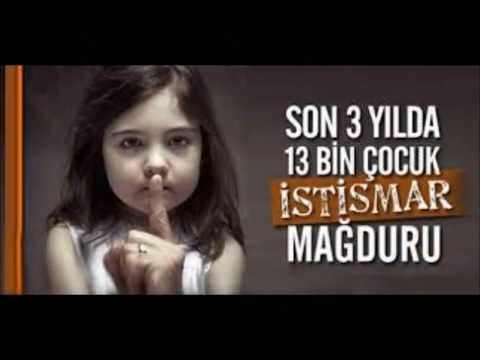 ÇOCUK  İHMALİ  NE  DEMEKTİR?İhmal, çocuğa bakmakla yükümlü kişinin çocuğun gelişimi için gerekli ihtiyaçları karşılamaması veya bu ihtiyaçları dikkate almamasıdır. Bu ihtiyaçlar:-Sağlık        -Eğitim       -Beslenme    -Güvenli Yaşam-Barınma    -Giyinme    -Sevgi İHMAL ÇEŞİTLERİFiziksel ihmalEğitimsel ihmalDuygusal ihmalÇocuğun sağlık kontrolünün yapılmaması ya da geciktirilmesi. 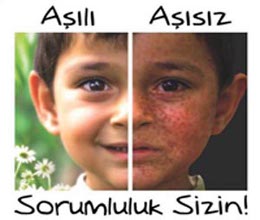 	1. FİZİKSEL İHMAL 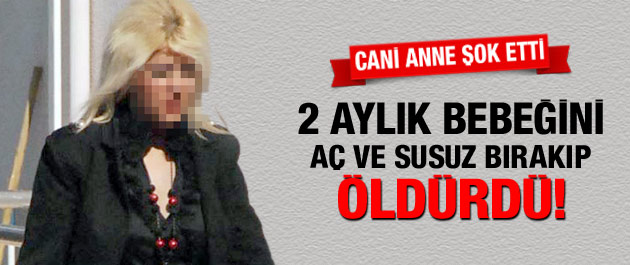 Çocuğun terk edilmesi veya kendine zarar verebileceği durumlarda denetimsiz bırakılması2. EĞİTİMSEL İHMAL Çocuğun okula gönderilmemesi veya okula gönderildiği halde okuldaki durumu ile ilgilenilmemesi, eğitim gereksinimlerinin göz ardı edilmesi.3. DUYGUSAL İHMAL Çocuğun ihtiyaç duyduğu sevgi, ilgi ve yakınlığın gösterilmemesi duygusal ihmal olarak tanımlanabilir 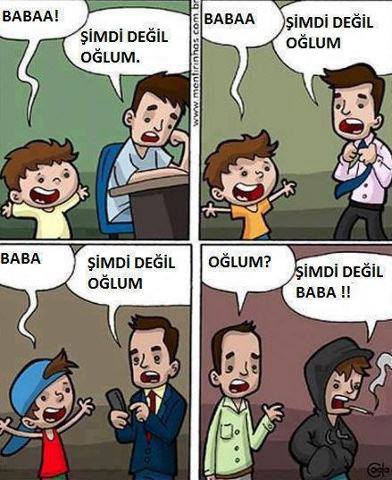 ÇOCUK İHMALİNİN SEBEPLERİ NELER OLABİLİR ?Cehalet, bilgi eksikliğiYetersiz sosyo-ekonomik koşullarAile içi şiddetin varlığıEbeveynlerin geçmişte gördükleri kötü muameleEbeveynlerin madde bağımlılığıÇocuğun tek bir ebeveyn ile yaşamasıİHMALİN ÇOCUK ÜZERİNDEKİ ETKİLERİGelişim geriliğiÖlüme kadar varabilen sağlık problemleriDavranış problemleriİletişim problemleriYalnızlık ve korunmasızlık hissiMadde bağımlılığıSuça yönelme riskiÇOCUK  İSTİSMARI  NE  DEMEKTİR? 0-18 yaş grubundaki çocuğun; Sağlığını,Fiziksel gelişimini,Psikolojik gelişiminiSosyal gelişimini	bilerek veya bilmeyerek olumsuz etkileyen her türlü harekete “ÇOCUK İSTİSMARI” denir. 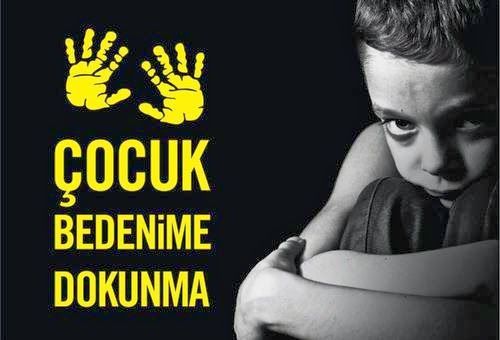 İSTİSMAR ÇEŞİTLERİ NELERDİR ? Fiziksel istismar Duygusal istismar Ekonomik istismar CİNSEL İSTİSMAR1. FİZİKSEL İSTİSMAR Çocuğun kaza dışı sebeple bir yetişkin tarafından yaralanması ve örselenmesidir Bir tokattan başlayarak çeşitli aletlerin kullanılmasına kadar devam edebilir En yaygın rastlanılan ve belirlenmesi en kolay olan istismar tipidir 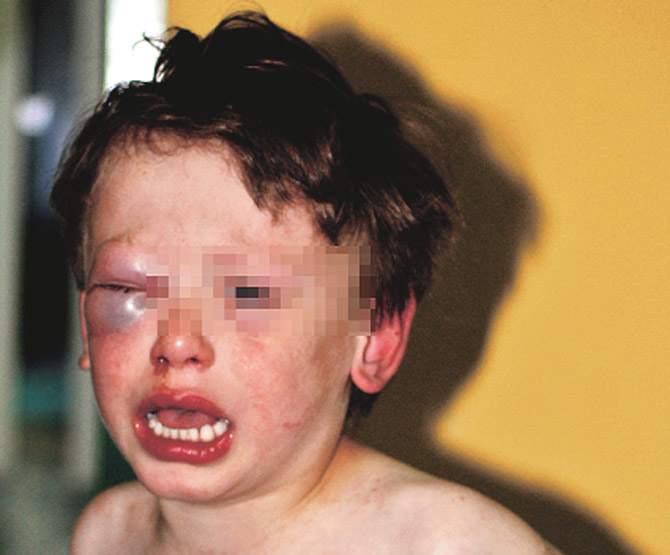 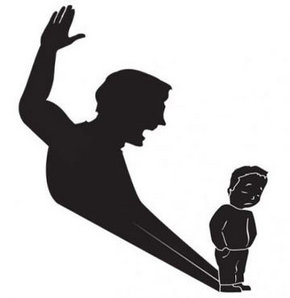 FİZİKSEL İSTİSMAR SEBEPLERİ NELER OLABİLİR? Psikolojik sorunlu ebeveynÜvey ebeveyn Alkol ve/veya uyuşturucu bağımlısı ebeveynÇocuk sayısının fazla olması Küçük yaşta anne-baba olunmasıAile içi geçimsizlik ve şiddet İşsizlik-Ekonomik sıkıntılar Eğitimsizlik FİZİKSEL İSTİSMARA UĞRAMIŞ ÇOCUKLAR Sosyal ilişkilerde olumsuzluk(antisosyal kişilik) Evden kaçmaKorku, çaresiz, değersizlik hissiİleride yoğun kaygı ve depresyon Saldırganlık ve şiddet, cinayetBu çocuklar, görmüş olduğu şiddeti kendi çocukları ve eşi üzerinde 5 kat daha fazla uygular 2.DUYGUSAL İSTİSMARÇocuğun duygusal ve ruhsal sağlığını tehlikeye atacak derecede: Ağır sözlü tehditler yapılması, Alay edilmesi ya da küçük düşürücü yorumlarda bulunulması,Sık sık eleştirilmesi,Katı biçimde cezalandırma,Aşırı baskı ve otorite kurma Her konuda suçlayarak günah keçisi haline getirilmesiKardeşler arasında ayrım yapılması, Değer verilmemesi, Aşağılanması olarak tanımlanabilir.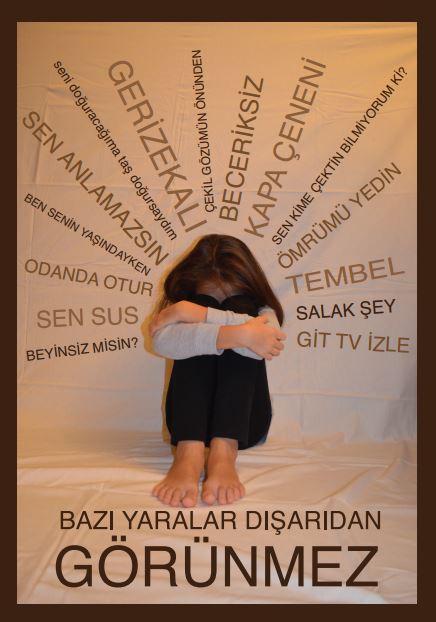 	DUYGUSAL İSTİSMARA UĞRAMIŞ ÇOCUKLAR Pasif kişilik, bağımlı kişilik, anti sosyal kişilikKendine güvensizlik Dünyaya karşı ilgisizlik Depresif ve pasif davranışlar Korku Hayal aleminde yaşamasıÇok yalan söylemesi ,hırsızlık yapması Küçük yaşlardaki davranışlara dönüş gibi davranışlarda bulunurlar. 3. EKONOMİK İSTİSMARÇocuğa  bakmakla yükümlü kişinin çocuğu maddi gelir kaynağı olarak görüp çocuktan maddi kazanç elde etme isteğidir.(Çocuğun çalıştırılmasıdır.) 4. CİNSEL İSTİSMARCİNSEL İSTİSMAR NEDİR ? Çocuğun tam olarak anlayamadığı,  onay vermesinin mümkün olamayacağı,  gelişimsel olarak hazır olmadığı ya da  toplumun yasalarına, sosyal normlarına aykırı olacak şekilde bir cinsel etkinliğe dahil edilmesidir. CİNSEL İSTİSMAR ÇEŞİTLERİ Temas İçermeyen İstismarCinsel İlişki İçermeyen Dokunmaİstismarcının Çocuğun Vücuduna Yönelik EylemleriCinsel Sömürü 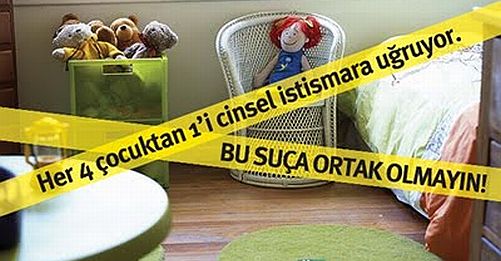 TEMAS  İÇERMEYEN  İSTİSMAR:  İstismarcının,  çocuğun  cinsel özelliklerine yönelik olarak konuşması, Cinsel organları gösterme (teşhircilik),Pornografik resim gösterme,Açıkça veya gizlice çocuğu çıplakken gözlemek gibi röntgencilik eylemleriCinsel içerikli küfür edilmesiCİNSEL  İLİŞKİ  İÇERMEYEN  DOKUNMA:  İstismarcının  ve  çocuğun giyinik  veya  çıplak  olması  halinde  cinsel  organlara  dokunma,  okşama ve/veya tatmin edici diğer eylemleri kapsar.CİNSEL SÖMÜRÜ: Çocuğa veya üçüncü kişilere para ve benzeri şeylerin verilmesi karşılığında çocuğun yetişkin tarafından cinsel olarak kullanılmasıdır. (Fuhuş, pornografi, cinsel sömürü amaçlı kullanma, çocuk seksi turizmi, erken evlendirme,….) CİNSEL İSTİSMARCI KİMDİR? Çocuğu cinsel olarak çekici bulan ve çocukla cinsel ilişkiyi erişkine tercih eden kişiler (pedofili) Aslında erişkinleri tercih eder ancak onlarla ilişkiye giremediği için çocukları kullananlar Özgüveni düşük kişilerPsikiyatrik sorunlu kişilerSanılanın aksine, serseri görünümlü, pis biri değildirler Çocukların güvenini kazanabilen, onlarla yakın ilişki kurabilen, düzgün görünümlü insanlardır Olguların %50’sinde aileden birisi , olguların % 70 inde ailenin tanıdığı birisidir, % 90’ı çocuğun tanıdığı biridir.İstismarcının geçmişinde cinsel istismar öyküsü  olma ihtimali yüksektir. İstismarcı kişi , mağduru elinde tutmak için her yolu denerİstismarcının eylemi devam ettiren şey mağdurun bu durumu kimseyle paylaşmamasıdır.İstismarcı kendisini çevresine iyi kalpli, babacan, yardımsever, düşünceli, kibar,  vb. biri olarak gösterir. Bu özelliklerinden dolayı kimse onlardan şüphelenmez.Bir çok vakada istismarcı hiç tahmin bile edilemeyen kişilerdir.İstismarcı genellikle kendisine karşı koyamayacak kişileri kurban olarak seçer.(çocuk ve gücünün yettiği kişiler) CİNSEL İSTİSMARCI KİM OLABİLİR ? İstismarcıların %96’sı ERKEK%63,5’ü çocuğun TANIDIĞI, Hatta %25’nin de ENSEST dediğimiz 1. ve 2.derece akraba olduğu belirlenmiştir.ENSESTKanunen evlenmelerine izin verilmeyen iki kişi arasındaki cinsel ilişkiye verilen isimdir. Anne-oğul,     baba-kız,     erkek kardeş-kız kardeşÜvey baba ve üvey kardeş Amca-Dayı gibi  bir  akraba ile Ensest, cinsel istismarın en sık görülen  ve en kabul edilemez biçimidirCİNSEL İSTİSMARA UĞRAYAN ÇOCUK:İntihar girişiminde bulunabilir Olayı anımsatan kişilerden ve görüntülerden panikleyip kaçarUyku bozuklukları oluşurNedensiz bayılma, tik oluşması, tırnak yemeAğlama nöbetleri başlarÖlüm üzerine şiir yazma, resim ve karalamalarda bulunurGöz temasından kaçınırÇok terlemeye başlarKonuşma bozuklukları oluşurOlayla ilgili kabuslar görürSaldırganlık ve öfke patlamaları olurSuçluluk ve utanç duyma hissederİçe kapanırİnsanlara karşı güven kaybı yaşarKendini kirletilmiş hissederÖlüme dair düşünce ve söylemi çok olur,Cinsel kimliğine ilişkin korku ve endişeleri oluşurHiçbir şeyden zevk almazÇOCUKLAR,  YAŞADIĞI İSTİSMAR OLAYINI NİYE ANLATMAZ? Kendilerine inanılmayacağını düşünürlerBaşlarının belaya girebileceğini düşünürlerİstismarcının tehdidinden korkarlarKendilerini suçlu, sorumlu hissederİstismarcıyı korumak isterlerYaşanılan olayı anlattığında daha kötü olaylara sebep olacağını düşünürKendisine inanılmayacağını düşünürUtanır, söyleyemezAilenin parçalanmasından korkarBaşkalarını korumak için kendini kurban ederNasıl ifade edeceğini bilemeyebilir Maruz kalınan eylemin ne anlama geldiğini bilmeyebilirArkadaşları tarafından dışlanacağından korkar İyi çocukların cinsellikle ilgili sözcükleri kullanmasının doğru olmadığı söylenmiştir.Çocuklar Sonunda Nasıl Söylerler ?İstismarın derecesi, sıklığı artar ve çocuğu korkutursa,Cinsel istismardan korunmayla ilgili bilgi alırsa ve kendisine yapılanın doğru olmadığını fark ederseSöylenmesi gerektiğini öğrenirse, Yakın bulduğu biri ile sırrını paylaşırsaKardeşlerini korumak için (kendisinin ilk istismara uğradığı yaşa geldiklerinde)Ergenliğe gelmişse, hamilelikten korkarsa ya da cinsel yolla bulaşan hastalıklar hakkında bilgisi edininceİstismarcının baskısından kurtulmak için, Çocuk güvenebileceği ve kendisi ile yakından ilgilenen bir yetişkinle karşılaştığı zaman, Fiziksel bir yakınması (üriner enfeksiyon vb.) sonrası doktora gittiğinde.Peki 
BEN çocuğuma NE öğreteceğim?Güvenliklerini sağlamayı öğretin: 
Çocuklara güvende olma hakları olduğunu ve kimsenin bunu ellerinden alamayacağını söyleyin

Bedenlerini korumayı öğretin: 
Çocuklara bedenlerinin kendilerine ait olduğunu, özellikle mayo ile kapatılan bölgelerin çok özel bölgeler olduğunu ve kimsenin bu bölgelere dokunmaya haklarının olmadığını anlatınCinsel istismar

Çocuk istismarı tipleri içerisinde 
SAPTANMASI EN ZOR OLANIDIR!Bu işin en önemli boyutu, bildirilMEmesi, 
olayın gizlenmesidir...Hayır demeyi öğretin: 
Çocuklara herhangi birisi onları incitmeye kalkarsa “Hayır” demeleri gerektiğini söyleyin. Çünkü birçok çocuğa büyüklerin söylediklerine itaat etmeleri öğretilmiştir Yardım istemeyi öğretin: 
Birisi onlara kötü, rahatsız edici bir şey yaparsa arkadaşlarından ya da büyüklerden yardım istemeyi öğretin. Yardım istediklerinde onlara kızmayacağınızı söyleyinOnlara inandığınızı öğretin: 
Çocuğunuza inanın, yardım istiyorsa bunu geri çevirmeyin. Çocuklar, bu konularda yalan söylemezler 

Sır saklaMAmasını öğretin: 
Çocuklarınıza BAZI sırların hiçbir zaman saklanmaması gerektiğini söyleyin. Onlara istemeseler dahi bunların açıklanması gerektiğini anlatın.Dokunulmayı reddetmeyi öğretin: 
Çocuklarınıza kendilerinin ellenmesi ve öpülmesi durumunda eğer hoşlanmıyorlarsa bunu reddetmelerini söyleyin. Eğer birisi eller ve bunun sır olarak saklanması gerektiğini söylerse, mutlaka size bildirmesi gerektiğini anlatın
Yabancılarla konuşmamayı öğretin: 
Çocuklarınıza, güvenliklerini korumak için gerekirse kendilerine zarar veren kişiden kaçmak, yüksek sesle bağırmak ve onu tekmelemek gibi bazı kural dışı davranışlarda bulunabileceklerini anlatınÇOCUK suçlu değil MAĞDUR! Suçluyu bulŞikayetçi olUtanmaUtandırOlayı yargıdan saklamaÇocuğunu kollaT.C.K. MADDE 278Suçu bildirmeme Madde 278 - (1) İşlenmekte olan bir suçu yetkili makamlara bildirmeyen kişi, bir yıla kadar hapis cezası ile cezalandırılır. Eğer;- Çocuk istismarı belirtileri, - Adli bildirim zorunluluğu -Türkiye’de çocuk istismarına ilişkin yasalar, - Çocuk istismarı mağdurları, - Aileye verilecek destek, - Çocuk istismarı veya ihmali ile ilgili; Sorularınız  varsa veya bildirimde bulunacaksanız, lütfen aşağıda belirtilen kurumlarla iletişime geçiniz.!Rehberlik Servisine Rehberlik ve Araştırma MerkezineSosyal Hizmetler ve Çocuk Esirgeme Kurumu İl Müdürlükleri Baroların Çocuk Hakları Merkezleri Emniyet Müdürlüğü Çocuk Polisi Şubeleri Hastaneler bünyesindeki Çocuk Koruma Merkezi/Birimleri 